Итоговая контрольная работа по математикеобучающего(ей)ся   10  класса __________________________________Вариант 1Часть ВК каждому заданию этой части записать краткий ответВ1.  Найдите значение выражения: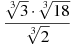  1)                             2)     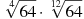 В2. Решите уравнения:                                           2)                                 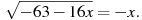 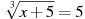     Если уравнение имеет более одного корня, в ответе запишите  меньший из них. В3. Найдите значение выражения: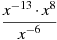  1)                при                 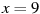 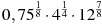 2)В4. Найдите корень уравнения: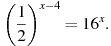                          2)                                      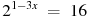 В5. Найдите значение выражения:                                       2)                                  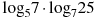 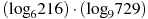 В6. Найдите корень уравнения: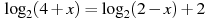 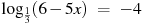 2)                                           Часть СВ задании  части С приведите полное решениеС1.  Найдите площадь поверхности прямой призмы, в основании которой лежит ромб с диагоналями, равными 6 и 8, и боковым ребром, равным 10.С2. Ребра тетраэдра равны 37. Найдите площадь сечения,  проходящего через середины четырех его ребер.Шкала оценивания итогового теста за 10 класс: задания части В -2 балла, С-3 балла. Максимальный балл - 18Итоговая контрольная работа по математикеобучающего(ей)ся   10  класса __________________________________Вариант 2Часть ВК каждому заданию этой части записать краткий ответВ1.  Найдите значение выражения: 1)                             2)      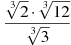 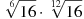 В2. Решите уравнения:1)                         2)                                 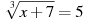 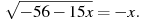     Если уравнение имеет более одного корня, в ответе запишите  меньший из них. В3. Найдите значение выражения: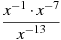  1)                 при                 2) 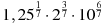 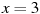 В4. Найдите корень уравнения: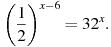 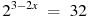 1)                                2)                                      В5. Найдите значение выражения:1)                                            2)                                   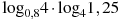 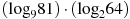 В6. Найдите корень уравнения: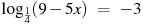 1)                                           2)                                           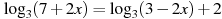 Часть СВ задании  части С приведите полное решениеС1.  Найдите площадь боковой поверхности правильной шестиугольной призмы, сторона основания, которой равна 6, а высота — 2.С2. Ребра тетраэдра равны 37. Найдите площадь сечения,  проходящего через середины четырех его ребер.Шкала оценивания итогового теста за 10 класс: задания части В -2 балла, С-3 балла. Максимальный балл - 18Ответ1Ответ2Ответ1Ответ2Ответ1Ответ2Ответ1Ответ2Ответ1Ответ2Ответ1Ответ2РешениеОтветРешениеОтветоценка «2»оценка «3»оценка «4»оценка «5»Модуль «ГеометрияМодуль «ГеометрияМодуль «ГеометрияМодуль «Геометрия0-78-1112-1516-18Общее количество балловОценкаОтвет1Ответ2Ответ1Ответ2Ответ1Ответ2Ответ1Ответ2Ответ1Ответ2Ответ1Ответ2РешениеОтветРешениеОтветоценка «2»оценка «3»оценка «4»оценка «5»Модуль «ГеометрияМодуль «ГеометрияМодуль «ГеометрияМодуль «Геометрия0-78-1112-1516-18Общее количество балловОценка